DAFTAR PUSTAKAAbdul Manan, Masalah Hukum Perdata Islam di Indonesia (Jakarta: Kencana Prenada Media, 2006).Ahmad Sutarmadi, Peranan BP4 dalam Menurunkan Angka Perceraian, dalam http://sururudin.wordpress.com/2010/09/19/peranan-bp4-dalam- menurunkan-angka-perceraian/Ahrum Hoerudin, Pengadilan Agama (Bahasan tentang Pengertian, Pengajuan Perkara dan Kewenangan Pengadilan Agama Setelah Berlakunya UU No. 7 Tahun 1989 Tentang Peradilan Agama), (Bandung : Citra Aditya Bakti, 1999).Al-Ghazali, Menyingkap Hakikat Perkawinan Adab, Tata Cara dan Hikmahnya, Penerjemah : Muhammad al-Baqir, (Bandung : Karisma, 1999).Azis Muslim & Difla Nadjih, Analisis Sosiologis Faktor-Faktor Penyebab Perceraian, Studi Kasus Cerai Gugat Di Kecamatan Banguntapan Tahun 2009- 2011, Jurnal Ulumuddin volume 3 nomor 1, Juni 2013.Beni Ahmad Subaeni, Hukum Perdata Islam di Indonesia (Bandung: Pustaka Setia, 2011).Catur Yunianto, 2018, Penikahan Dini Dalam Perpspektif Hukum Perkawinan,(Bandung: Rena Cipta Mandiri, 2018).Dwi Rifani, Pernikahan Dini dalam Perspektif Hukum Islam, dalam Jurnal de Jure, Jurnal Syariah dan Hukum, Volume 3 Nomor 2, Desember 2011.Fatwa MUI tentang Pernikahan Usia Dini dalam Ma‟ruf Amin, et.al., Himpunan Fatwa Majelis Ulama Indonesia Sejak 1975, Editor Hijrah Saputra, et.al., (Surabaya: Erlangga,2010).Ghifari Desiyanti, Kesehatan Reproduksi Remaja dan Napza, (Bandung : Rena Cipta Mandiri, 2015).Helmi Karim, Problematika Hukum Islam Kontemporer, Cetakan keTiga, (Jakarta: Pustaka Firdaus, 2002).Hilman Hadikusuma, Hukum Perkawinan Islam Menurut Perundangan, Hukum Adat, Hukum Agama, (Bandung: Mandar Maju,1990).Hilman Hadikusumo, Hukum Perkawinan Indonesia, (Bandung: Mandar Maju, 2010).Khoirudin Nasution, Hukum Perdata (Keluarga) Islam Indonesia dan Perbandingan Hukum Perkawinan di Dunia Muslim, (Yogyakarta: ACADEMIA + TAZZAFA, 2009).\77Kitab Undang-Undang Hukum Perdata. Kompilasi Hukum IslamM.Fuad Nasar, Refleksi Setengah Abad BP4: Penguatan Peran BP4 di Tengah Tingginya Angka Perceraian dalam BP4 Pusat, Majalah Perkawinan & Keluarga Nomor 480/2012.Mardani, Hukum Keluarga Islam di Indonesia (Jakarta: Kencana, 2017). Mohammad Idris Ramulyo, Hukum Perkawinan Islam, (Jakarta: Bumi Aksara, 2009).Moleong, L. J, Metodologi penelitian kualitatif Edisi revisi (Cet.36) (Jakarta: Remaja Rosdakarya, 2017).Muhammad Daud Ali, Hukum Islam Dan Peradilan Agama, (Jakarta: PT. Raja Grafindo Persada, 2002).Mulyadi, Hukum Perkawinan Indonesia, (Semarang: Badan Penerbit Universitas Diponegoro Semarang, 2008).\Najib Anwar, Dilema Kawin Sirri, dalam BP4 Pusat, Majalah Perkawinan & Keluarga Nomor 480/2012.Rahmat	Fauzi,	Refleksi	Peran	KUA	Kecamatan,	dalam	http://salimun azzam.blospot.com/p/ refleksi-peran-kua-kecamatan.Sarwono Prawirohardjo, Ilmu Kebidanan, (Jakarta: Yayasan Bina Pustaka, 2005). Selamet Abidin dan Aminudin, Fiqh Munakahat 1, Cetakan Kesatu, (Bandung:Pustaka Setia, 1999).Suparman Usman, hukum islam, (Jakarta: Gaya media pratama, 2002).Tihami, Fikih Munakahat (Jakarta: PT.RajaGrafindo Persada, 2013). Unaradjan, D. D & Sihotang, K, Metode Penelitian Kuantitatif. (Jakarta: Penerbit Unika Atma Jaya, 2019).Tim Redaksi Fokus Media, Himpunan Peraturan Perundang-Undangan Tentang Kompilasi Hukum Islam, (Bandung : Fokus Media, 2007).Undang-Undang Dasar Tahun 1945.Undang-Undang No.16 Tahun 2019 Tentang Perubahan Atas Undang-Undang No.1 Tahun 1974 Tentang Perkawinan.LAMPIRAN79Lampiran 1. Pedoman wawancaraPEDOMAN WAWANCARALampiran 2. Pedoman DokumentasiPEDOMAN DOKUMENTASIKeterangan :L	= LengkapKL = Kurang LengkapTL = Tidak LengkapLampiran 3. Pedoman ObservasiPEDOMAN OBSERVASIKeterangan :SB	= Sangat BaikB	= BaikC	= CukupKB	= KurangTB	= Tidak BaikLampiran 4. Hasil WawancaraHASIL WAWANCARA DENGAN PETUGAS KUA TEGAL BARATNama Informan	: Bapak Teguh Basuki /Responden 1 / R1 Umur	: 54 tahunHari/Tanggal	: Selasa, 13 juni 2023Wawancara Ke	1Apakah di kelurahan tegalsari Terdapat Perkawinan Dini? “Iya Ada perkawinan dini”Apa alasan warga kelurahan Tegalsari melakukan perkawinan dini? “alasan khawair zina”Apakah warga kelurahan tegalsari mengetahui dampak yang timbul akibat dari perkawinan dini?“ada yang tau dan ada juga yang tidak mengetahui”Apakah saudara mengetahui adanya perkawinan dini tersebut? “Ya mengetahui”Apa faktor penyebab terjadinya perkawinan dini di kelurahan tegalsari kecamatan tegal barat?“Pendidikan, hamil, khawatir zina”Apakah ada diantara masyarakat kelurahan tegalsari yang tidak sepakat/setuju dengan adanya perkawinan dini tersebut?“Setuju”Apakah semua masyarakat mentaati aturan hukum yang berlaku? “mentaati”Apakah ada masyarakat kelurahan tegalsari yang tidak menaati aturan tersebut?“Ada beberapa”Apakah aturan di kelurahan tegalsari kcamatan tegal barat bisa mengalami perubahan?“Tidak”Apakah aturan Kelurahan Tegalsari Kecamatan Tegal Barat Kota Tegal berbentuk tertulis?“Sesuai undang-undang”Apakah aturan masyarakat adat kelurahan tegalsari kecamatan tegal barat berbentuk tidak tertulis?“Tidak tertulis”Apakah ada aturan khusus yang mengatur mengenai perkawinan dini?“Undang-undang perkawinan”Apakah ada sanksi khusus bagi pelaku perkawinan dini? “Tidak ada”Bagaimana cara mengurus dispensasi nikah?“Berdasarkan dari penolakan KUA,didaftarkan ke pengadilan agama”Apakah KUA kecamatan tegal barat kota tegal memiliki perbedaan dengan KUA lainnya?“Tidak ada”Bagaimana upaya KUA dalam mencegahan perkawinan dini?“Sosialisasi kepada masyarakat baik secara langsung maupun via social media”Apa kendala KUA dalam melakukan pencegahan perkawinan dini? “Kurangnya pemahaman masyarakat tentang aturan usia nikah yang sudah ditentukan”Apakah terdapat aturan khusus yang berlaku di KUA Kecamatan Tegal Barat? “sesuai undang-undang dan perarturnn pemerintah yang berlaku”Apakah terdapat lembaga yang mengatur dan menegakan peraturan di KUA? “KAMENAG”Bagaimana sejarah KUA Kecamatan Tegal Barat Kota Tegal? “Berdiri 1963.”Apakah petugas KUA setuju dengan adanya perkawinan dini?“Tidak setuju”Apakah kelompok petugas KUA memiliki ciri yang memebedakan dari KUA lain?“Tidak ada”Apakah kelompok petugas KUA memiliki ciri yang memebedakan dari KUA lain?“Tidak ada yang memdedakan”Apakah terdapat tingkatan kedudukan dalam KUA di Kecamatan Tegal Barat? “ada kedudukan sesuai bidangnya”Apakah terdapat metode dalam memilih masing masing struktur lembaga di KUA?“Tidak ada ”Bagaimana metode yang digunakan dalam memilih struktur lembaga di KUA Kecamatan Tegal Barat?“Tidak ada”Bagaimana aturan di KUA Kecamatan Tegal Barat? “Sesuai pedoman yang ada”Apa saja aturan khusus yang hanya dimiliki KUA? “PPAIW(Wakaf)”Apa sanksi bagi petuga KUA yang melanggar aturan pemerintah? “disesuaikan dengan kesalahannya”Bagaimana tingkatan dalam pemberian sanksi dari masing masing pelanggar tersebut?“Ringan, sedang,berat”Bagaimana bentuk sanksi yang diberikan bagi pelanggar tersebut? “Memberikan teguran tertulis maupunlisan.”Apakah ada upaya untuk tidak melakukan perkawinan dini? “Memberikan arhan kepada calon pengantin untuk menunda pernikahan”Apakah ada bentuk penolakan dari KUA terhadap warga yang hendak melakukan perkawinan dini?“Ada penolakan tertulis jika ditemukan usia penganti kurang dari 19 tahun”HASIL WAWANCARA DENGAN PETUGAS KUA TEGAL BARATNama Informan	: Bapak Subhan /Responden 2 / R2 Umur	: 47 tahunHari/Tanggal	: Selasa, 13 juni 2023Wawancara Ke	2Apakah di kelurahan tegalsari Terdapat Perkawinan Dini? “Iya Ada perkawinan dini”Apa alasan warga kelurahan Tegalsari melakukan perkawinan dini? “Alasan khawair zina”Apakah warga kelurahan tegalsari mengetahui dampak yang timbul akibat dari perkawinan dini?“Ada yang tau dan ada juga yang tidak mengetahui”Apakah saudara mengetahui adanya perkawinan dini tersebut? “Ya mengetahui”Apa faktor penyebab terjadinya perkawinan dini di kelurahan tegalsari kecamatan tegal barat?“Pendidikan, hamil, khawatir zina”Apakah ada diantara masyarakat kelurahan tegalsari yang tidak sepakat/setuju dengan adanya perkawinan dini tersebut?“Setuju”Apakah semua masyarakat mentaati aturan hukum yang berlaku? “Mentaati”Apakah ada masyarakat kelurahan tegalsari yang tidak menaati aturan tersebut?“Ada beberapa”Apakah aturan di kelurahan tegalsari kcamatan tegal barat bisa mengalami perubahan?“Tidak”Apakah aturan Kelurahan Tegalsari Kecamatan Tegal Barat Kota Tegal berbentuk tertulis?“Sesuai undang-undang”Apakah aturan masyarakat adat kelurahan tegalsari kecamatan tegal barat berbentuk tidak tertulis?“Tidak tertulis”Apakah ada aturan khusus yang mengatur mengenai perkawinan dini? “Undang-undang perkawinan”Apakah ada sanksi khusus bagi pelaku perkawinan dini? “Tidak ada”Bagaimana cara mengurus dispensasi nikah?“Berdasarkan dari penolakan KUA,didaftarkan ke pengadilan agama”Apakah KUA kecamatan tegal barat kota tegal memiliki perbedaan dengan KUA lainnya?“Tidak ada”Bagaimana upaya KUA dalam mencegahan perkawinan dini?“Sosialisasi kepada masyarakat baik secara langsung maupun via social media”Apa kendala KUA dalam melakukan pencegahan perkawinan dini? “Kurangnya pemahaman masyarakat tentang aturan usia nikah yang sudah ditentukan”Apakah terdapat aturan khusus yang berlaku di KUA Kecamatan Tegal Barat? “Sesuai undang-undang dan perarturnn pemerintah yang berlaku”Apakah terdapat lembaga yang mengatur dan menegakan peraturan di KUA? “KAMENAG”Bagaimana sejarah KUA Kecamatan Tegal Barat Kota Tegal? “Berdiri 1963.”Apakah petugas KUA setuju dengan adanya perkawinan dini? “Tidak setuju”Apakah kelompok petugas KUA memiliki ciri yang memebedakan dari KUA lain?“Tidak ada”Apakah kelompok petugas KUA memiliki ciri yang memebedakan dari KUA lain?“Tidak ada yang memdedakan”Apakah terdapat tingkatan kedudukan dalam KUA di Kecamatan Tegal Barat? “Ada kedudukan sesuai bidangnya”Apakah terdapat metode dalam memilih masing masing struktur lembaga di KUA?“Tidak ada ”Bagaimana metode yang digunakan dalam memilih struktur lembaga di KUA Kecamatan Tegal Barat?“Tidak ada”Bagaimana aturan di KUA Kecamatan Tegal Barat? “seseuai pedoman yang ada”Apa saja aturan khusus yang hanya dimiliki KUA? “PPAIW(Wakaf)”Apa sanksi bagi petuga KUA yang melanggar aturan pemerintah? “Disesuaikan dengan kesalahannya”Bagaimana tingkatan dalam pemberian sanksi dari masing masing pelanggar tersebut?“Ringan, sedang, berat”Bagaimana bentuk sanksi yang diberikan bagi pelanggar tersebut? “Memberikan teguran tertulis maupunlisan.”Apakah ada upaya untuk tidak melakukan perkawinan dini? “Memberikan arhan kepada calon pengantin untuk menunda pernikahan”Apakah ada bentuk penolakan dari KUA terhadap warga yang hendak melakukan perkawinan dini?“Ada penolakan tertulis jika ditemukan usia penganti kurang dari 19 tahun”Lampiran 5. Photo Dokumentasi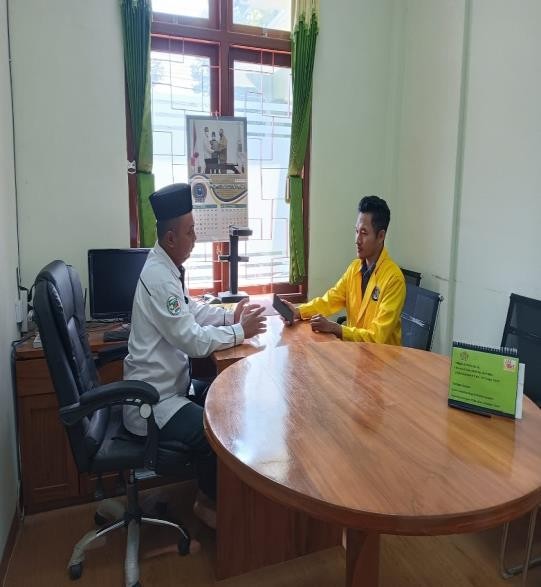 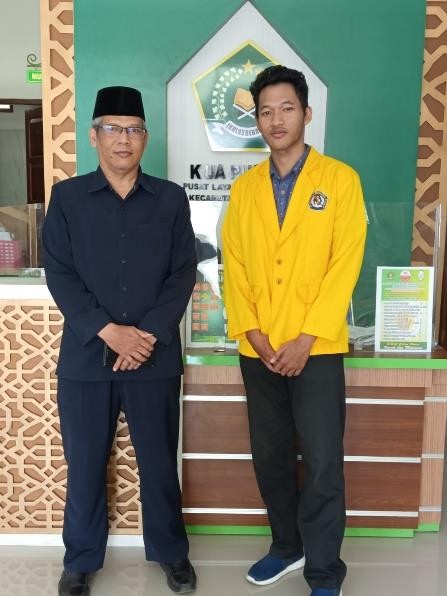 Foto wawancara dengan bapak subhan	Foto wawancara dengan bapak Teguh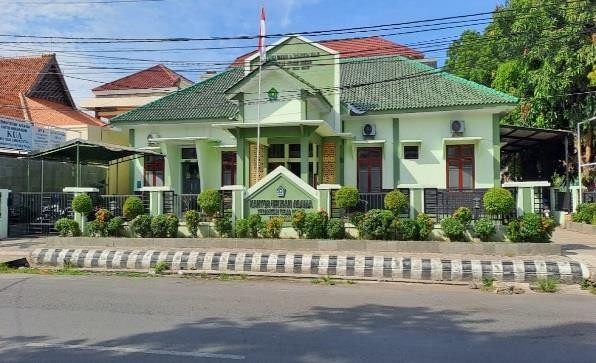 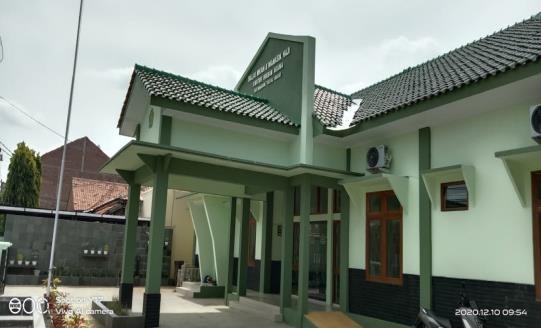 Foto KUA Tegal Barat	Foto bangunan KUA Tegal Barat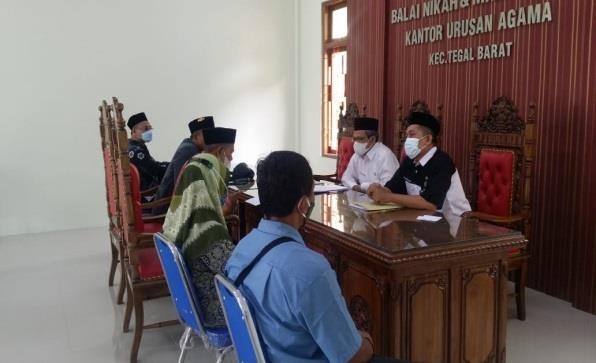 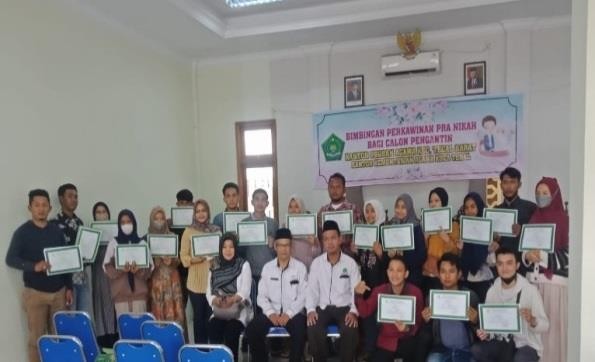 Foto calon pengantin yang mendaftar	Foto sosialisasi bimbingan pra nikah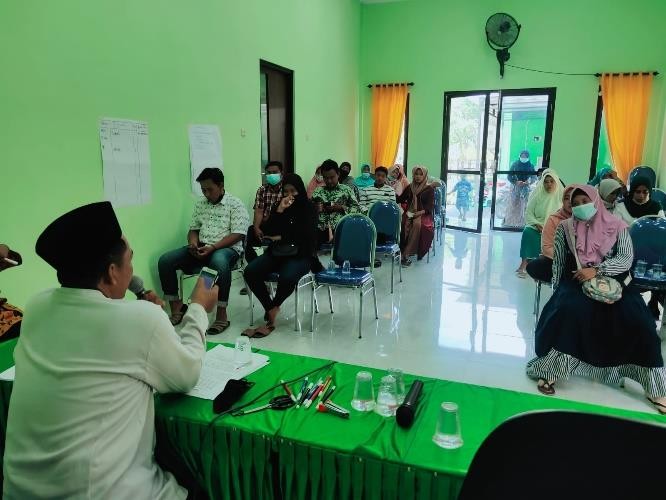 Foto sosialisasi penerapan UU No. 16 tahun 2019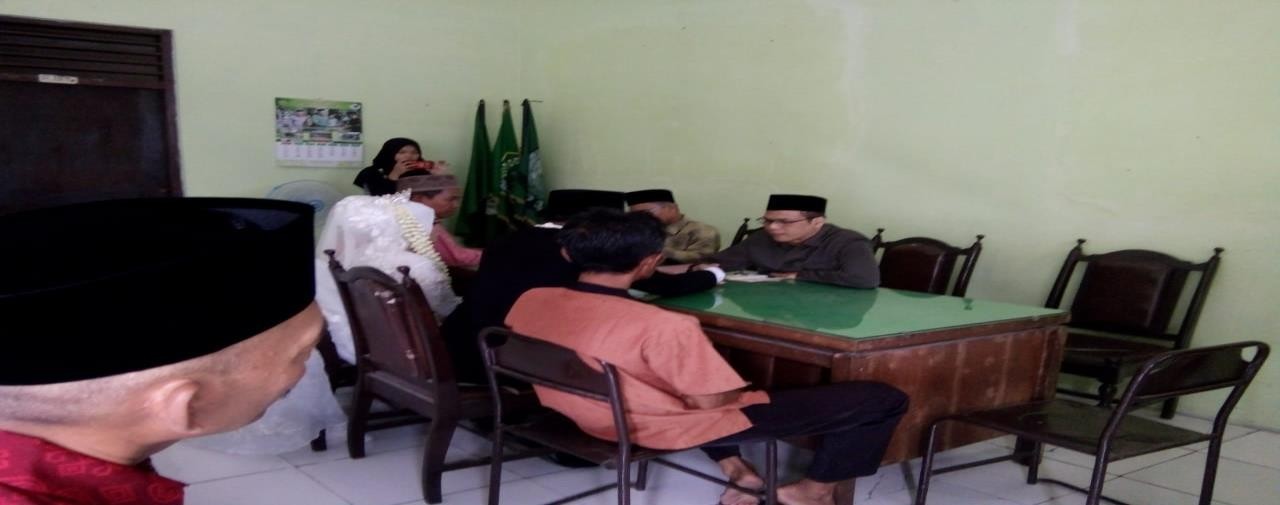 Foto pengantin yang menikah di kantor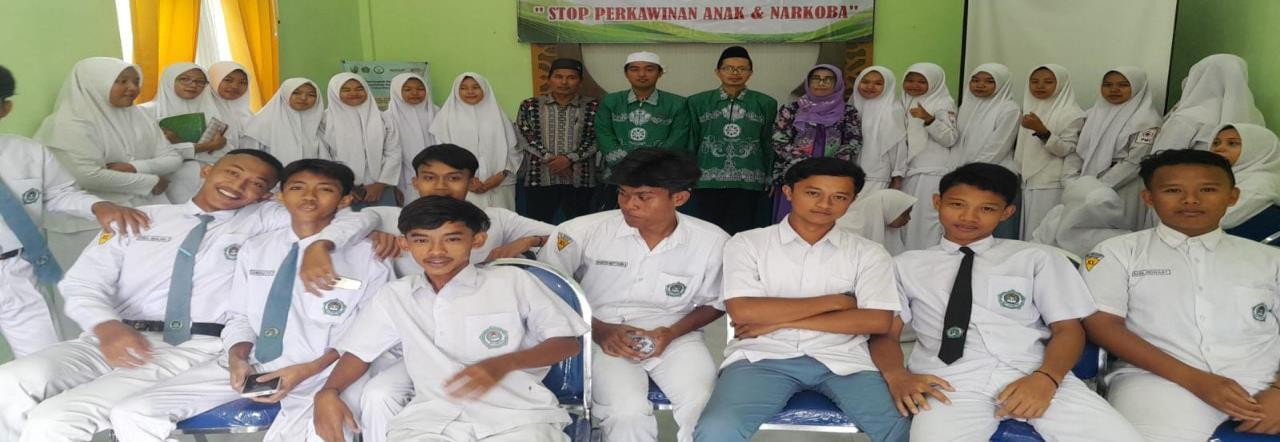 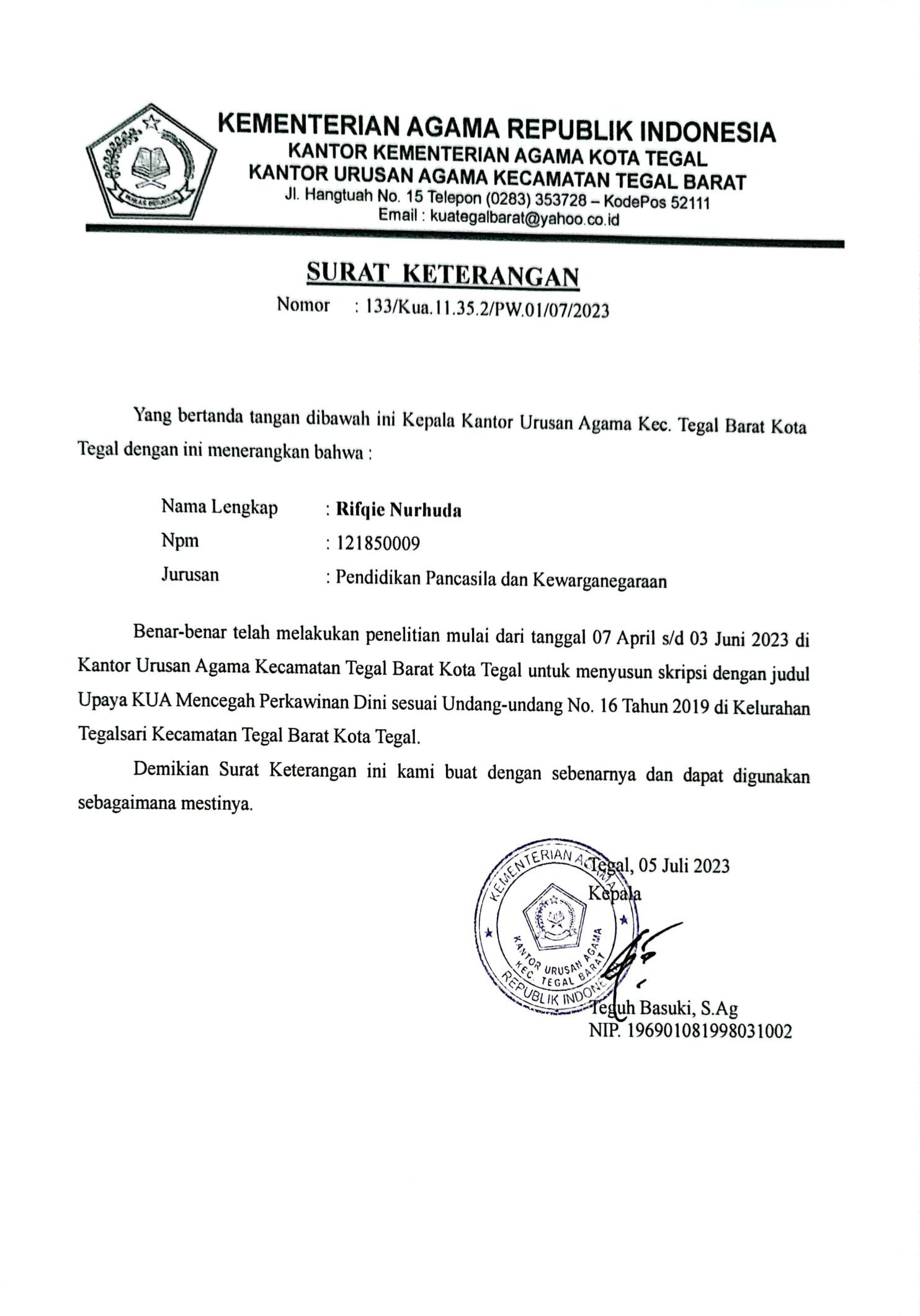 Foto sosialisasi tentang perkawinan dini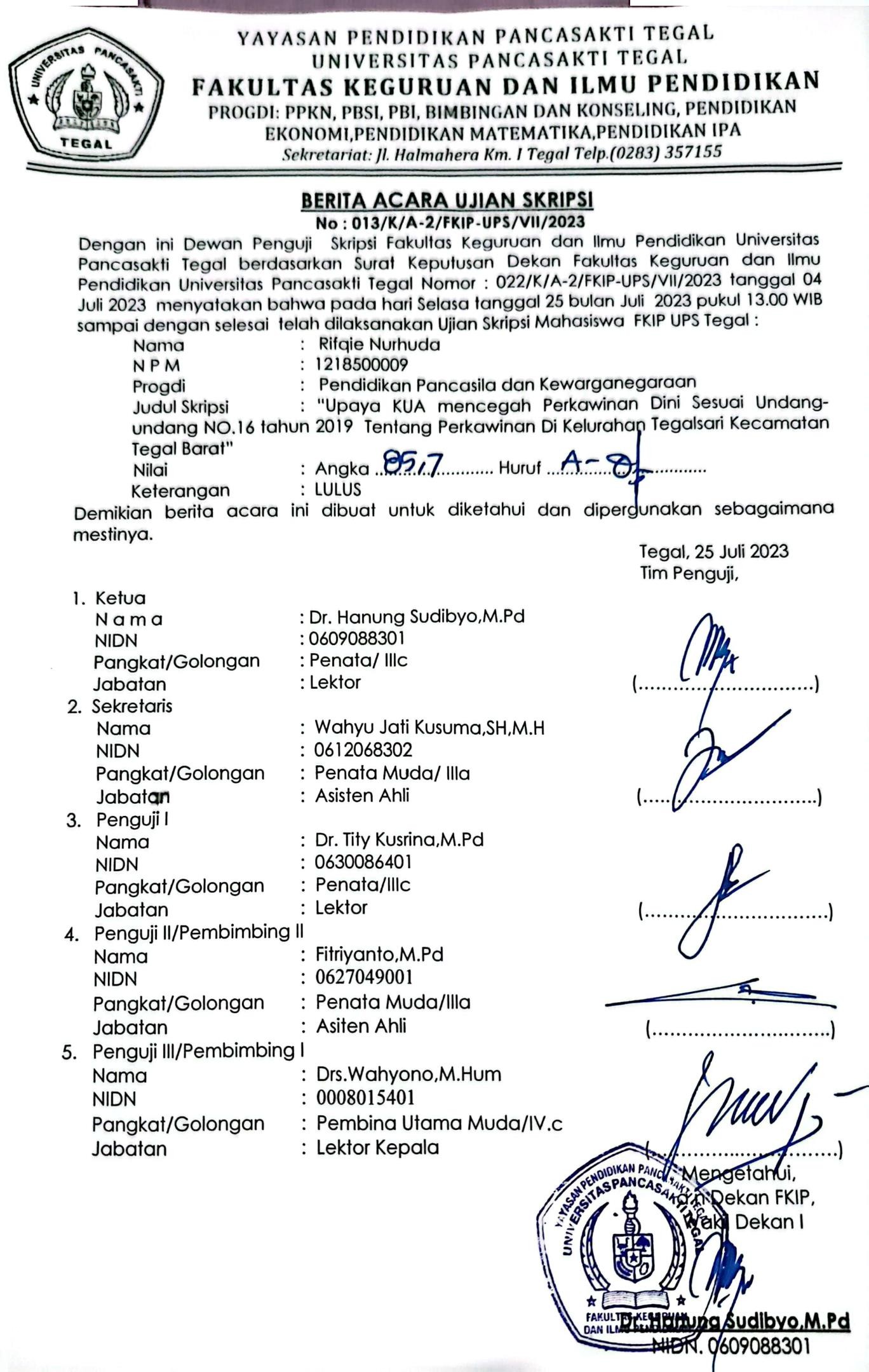 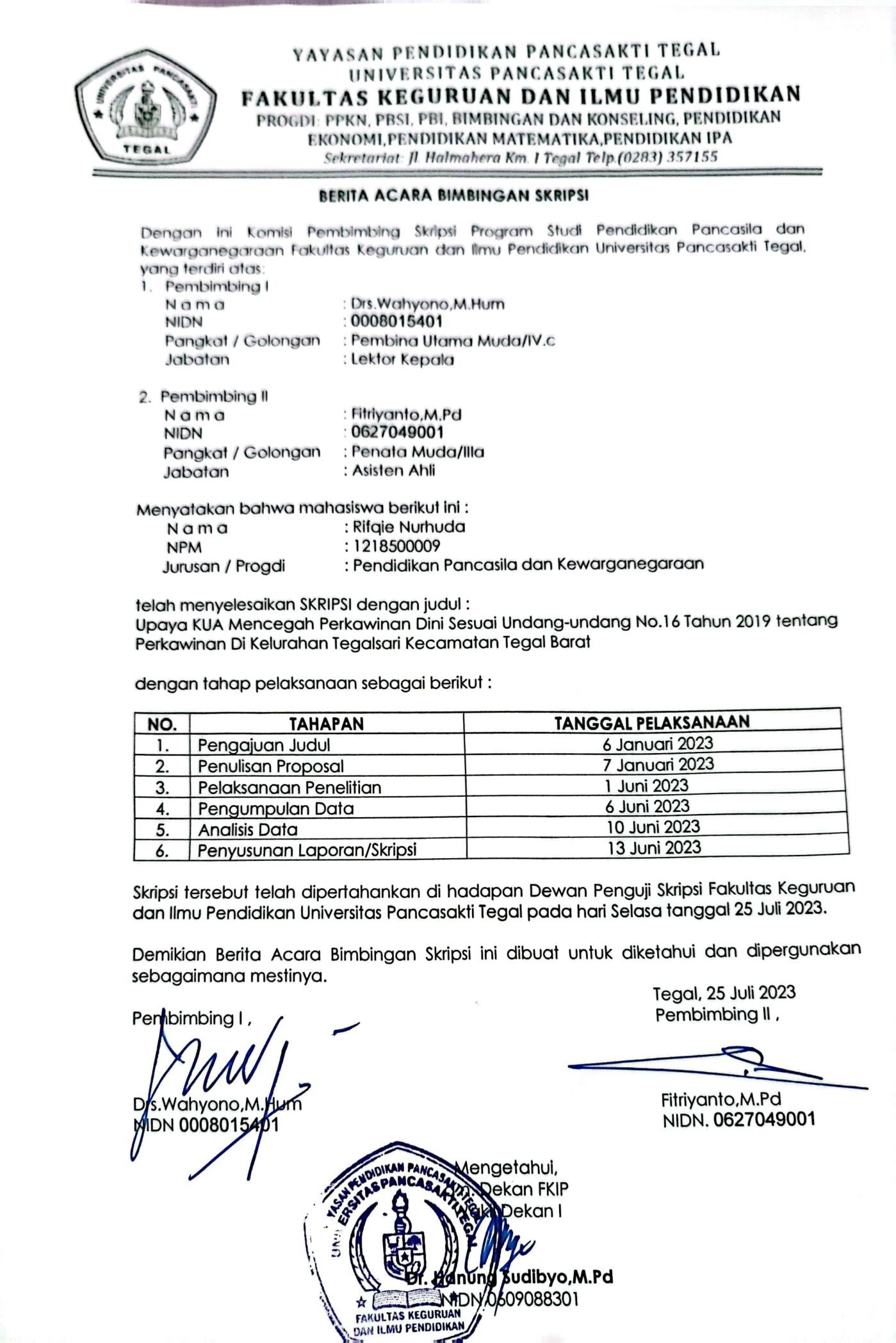 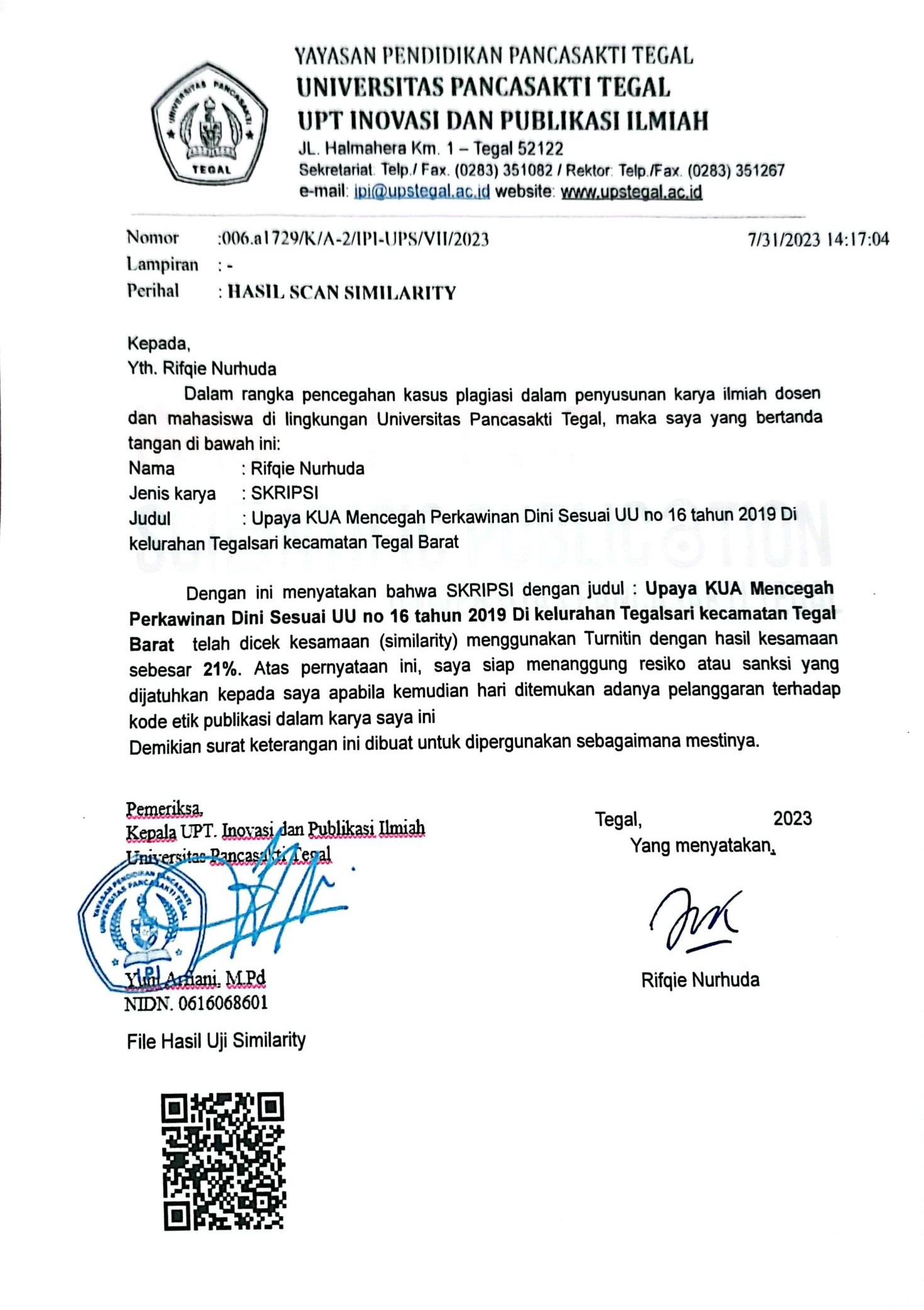 NoIndikatorItem WawancaraJawaban1Perkawinan DiniDefinisi Perkawinan DiniApakah di Kelurahan Tegalsari Kecamatan Tegal Barat Kota Tegal Terdapat Perkawinan Dini ?Apa	Alasan		Warga Kelurahan	Tegalsari Kecamatan			Tegal Barat		Kota		Tegal Melakukan Perkawinan Dini ?Apakah	Warga Kelurahan Tegalsari Kecamatan Tegal Barat Kota Tegal Mengetahui Dampak Yang Timbul Akibat Dari Perkawinan Dini?Apakah	saudara mengetahui     AdanyaPerkawinan	Dini Tersebut ?1Perkawinan DiniFaktor Penyebab Terjadinya Perkawinan DiniApa Faktor Penyebab Terjadinya Perkawinan Dini di Kelurahan Tegalsari Kecamatan Tegal Barat Kota Tegal?Apakah ada diantara masyarakat Kelurahan Tegalsari Kecamatan Tegal Barat Kota Tegal yang	tidaksepakat/setuju denganadanya perkawinan dini tersebut?1Perkawinan DiniFaktor Penyebab Terjadinya Perkawinan DiniApakah	semua masyarakatMentaati aturan hukum yang berlaku?NoIndikatorItem WawancaraJawaban-    Apakah		ada masyarakat Kelurahan Tegalsari Kecamatan Tegal Barat Kota Tegalyang	tidakmenaati aturan aturan tersebut?-    Apakah	terdapathukuman	bagi masyarakat yang tidak menaati/      melanggaraturan?Apakah aturan di Kelurahan Tegalsari Kecamatan Tegal Barat Kota Tegal bisa mengalami perubahan?Apakah	aturan masyarakat Kelurahan Tegalsari Kecamatan Tegal Barat Kota Tegalpernah mengalami perubahan?Apakah	aturan Kelurahan Tegalsari Kecamatan Tegal Barat Kota Tegal berbentuk tertulis?Apakah	aturan masyarakat		adat Kelurahan Tegalsari Kecamatan Tegal Barat Kota Tegalberbentuk	tidak tertulis?Klasifikasi Perkawinan DiniApakah ada aturan khusus yang mengatur mengenai perkawinan dini ?Apakah ada sanksi khusus bagi pelaku perkawinan dini ?Bagaimana	caramengurus dispensasi nikah ?NoIndikatorItem WawancaraJawaban2KUA	di Kecamatan Tegal Barat Kota TegalPeran KUA di Kecamatan Tegal Barat Kota TegalApakah	KUA Kecamatan Tegal Barat Kota Tegal memiliki perbedaan dengan KUA lainnya?Bagaimana upaya KUA	dalammencegahan perkawinan dini ?Apa	kendala	KUA dalam		melakukan pencegahan perkawinan dini?Apakah terdapat aturan khusus yang berlaku di KUA Kecamatan Tegal Barat Kota Tegal?Apakah	terdapatlembaga	yangmengatur	danmenegakan	peraturan di KUA?2KUA	di Kecamatan Tegal Barat Kota TegalSejarah KUA Kecamatan Tegal	Barat Kota TegalBagaimana sejarah KUA Kecamatan Tegal Barat Kota Tegal?Apa Visi dan Misi serta bagaimana Tugas Pokok, Fungsi, dan Motto	KUAKecamatan	Tegal Barat Kota Tegal ?2KUA	di Kecamatan Tegal Barat Kota TegalStruktur KUAKecamatan Tegal	Barat Kota TegalApakah petugas KUA setuju dengan adanya perkawinan dini ?Apakah       kelompokpetugas	KUA memiliki ciri yang memebedakan dari KUA lain?Apakah	terdapat tingkatan kedudukan dalam KUA diNoIndikatorItem WawancaraJawabanKecamatan Tegal Barat Kota Tegal?Apakah	terdapat metode dalam memilih masing masing struktur lembaga di KUA?Bagaimana metode yang digunakan dalam memilih	struktur lembaga di KUA Kecamatan TegalBarat Kota Tegal?Aturan- Aturan	di KUABagaimana aturan di KUA Kecamatan Tegal Barat Kota TegalApa saja aturan khusus yang   hanya   dimilikiKUA ?Sanksi petugas KUA yang melanggar aturanApa sanksi bagi petuga KUA yang melanggar aturan pemerintah?Bagaimana tingkatan dalam pemberian sanksi dari masing masing pelanggar tersebut?Bagaimana bentuk sanksi yang diberikan bagi	pelanggartersebut?Upaya dalam menyikapai perkawinan dini di KUAApakah ada upaya untuk tidak melakukan perkawinan dini ?Apakah masyarakat Kelurahan Tegalsari Kecamatan Tegal Barat Kota Tegal memahami akibat dariperkawinan dini?Upaya dalam menyikapai perkawinan dini di KUA- Apakah ada bentuk penolakan dari KUA terhadap warga yang hendak melakukanperkawinan dini?NoVariabelItem dokumentasiPenilaian DokumentasiPenilaian DokumentasiPenilaian DokumentasiPenilaian DokumentasiNoVariabelItem dokumentasiAdaAdaAdaTidak AdaNoVariabelItem dokumentasiL(√)KL(√)TL(√)Tidak Ada1Perkawinan DiniFoto	wawancara dengan narasumber1Perkawinan DiniRekaman	wawancaradengan narasumber2KUA		di Kecamatan Tegal	Barat Kota TegalFoto	Petugas		KUA Kecamatan	TegalBarat Kota Tegal2KUA		di Kecamatan Tegal	Barat Kota TegalFoto	data	petugasKUA2KUA		di Kecamatan Tegal	Barat Kota TegalFoto	Kantor	KUAKecamatan	Tegal Barat Kota Tegal2KUA		di Kecamatan Tegal	Barat Kota TegalFoto	struktur organisasi		KUAkecamatan tegal barat2KUA		di Kecamatan Tegal	Barat Kota TegalSistem	FotoLingkungan KUA2KUA		di Kecamatan Tegal	Barat Kota TegalFoto acara kebudayaan warga	Kelurahan Tegalsari   KecamatanTegal Barat Kota Tegal2KUA		di Kecamatan Tegal	Barat Kota TegalFoto aparat pemerintahdalam	mencegahan perkawinan diniNoVariabelItem dokumentasiPenilaian observasiPenilaian observasiPenilaian observasiPenilaian observasiPenilaian observasiKetNoVariabelItem dokumentasiSBBCKBTBKet1Perkawinan DiniPerkawinan		dini yang	terjadi		di Kelurahan Tegalsari Kecamatan	TegalBarat Kota Tegal1Perkawinan DiniFaktor	penyebab terjadinyaperkawinan dini2KUAKepatuhan petugasKecamatanKUA	dalamTegal BaratmelayaniKota TegalmasyarakatKecamatan	TegalBarat Kota TegalUpaya KUA dalammenanggulangiperkawinan dinikendala	KUAdalam	melakukanpencegahanperkawinan diniAlasan masyarakatKelurahanTegalsariKecamatan	TegalBarat Kota   Tegalmelakukanperkawinan diniProses	pencatatanapabila	ada	yangmengajukanperkawinanPelayanan	yangdiberikan	KUAterhadapmasyarakat